Supplementary informationTherapeutic potential of Dental pulp stem cell secretome for Alzheimer’s disease treatment: an in vitro study. Nermeen EL-Moataz Bellah Ahmed, Masashi Murakami, Yujiro Hirose & Misako NakashimaSupplementary Table 1. Donor information for used dental pulp derived mesenchymal stem cells.Supplementary Table 2. Donor information for used bone marrow-derived mesenchymal stem cells.Supplementary Table 3. Donor information for used Adipose-derived mesenchymal stem cells.Supplementary figure legends :Fig. S1. DPSC secretome treatment preserves morphology and improves viability of SH-SY5Y cells exposed to Aβ1-42. Full size pictures shown of SH-SY5Y cells exposed to Aβ1-42 only, Aβ1-42 and DPSC secretome or non-exposed as control. Fig. S2. DPSC secretome stimulates the endogenous survival factor Bcl-2 and decreases the apoptotic regulator Bax. Full length scans of western blot membranes treated with an anti-Bax, anti-Bcl2 or anti-actin antibody.Fig. S3. DPSC secretome contains higher concentration of Neprilysin/CD10.  Full-length scans of western blot membranes treated with anti-NEP antibody. Fig. S4. DPSC secretome degrade Aβ1-42 protein in vitro. Full-length scans of western blot membranes treated with an anti-Aβ antibody.Fig. S5. DPSC secretome has neuroprotective ability against Aβ1-42 induced neurotoxicity. Full size pictures of representative photos demonstrating the morphology of SH-SY5Y cells in different treatment groups; undifferentiated, non-exposed differentiated, differentiated exposed to Aβ1-42 and DPSC secretome and differentiated exposed to Aβ1-42 only.Fig. S1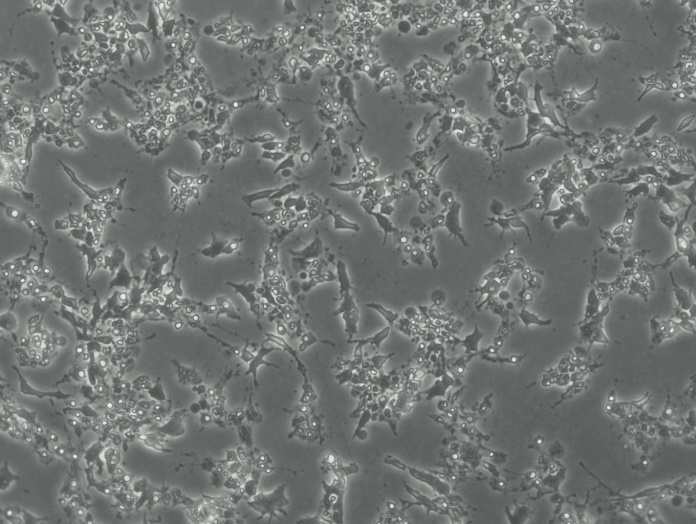 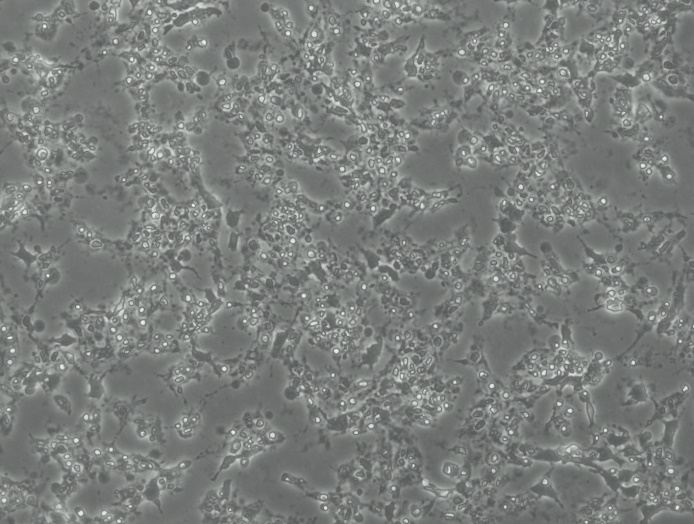 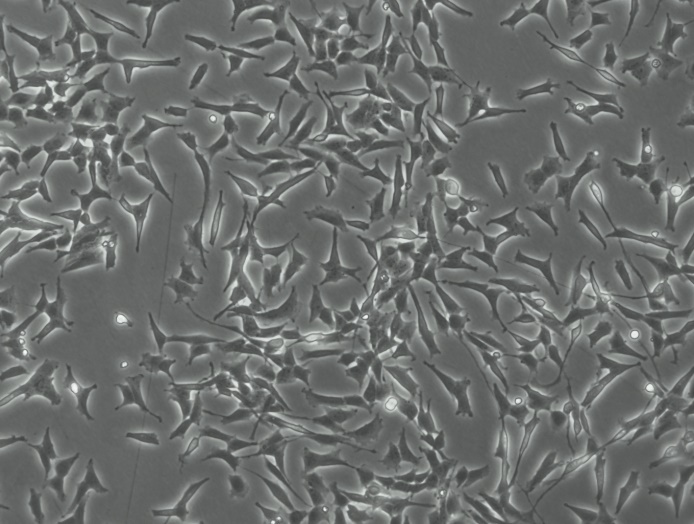 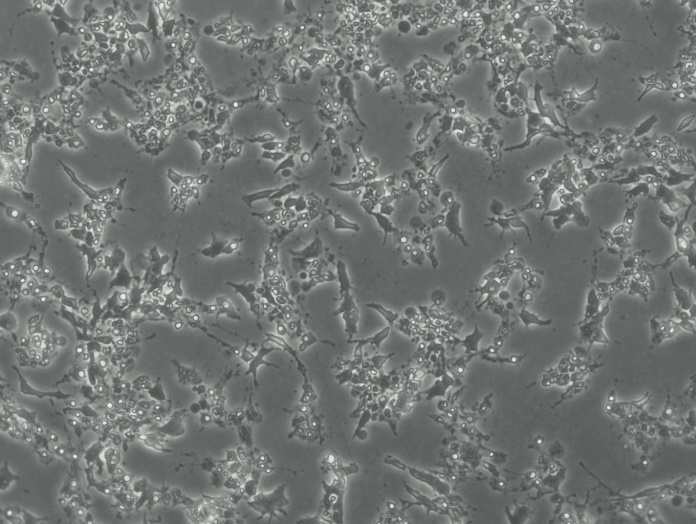 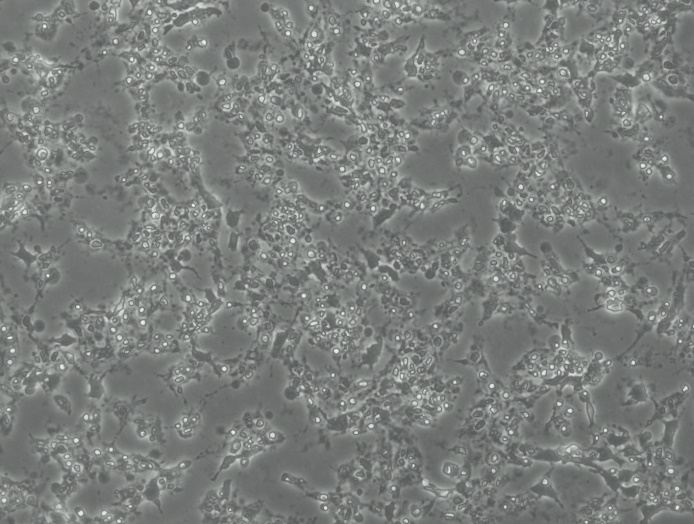 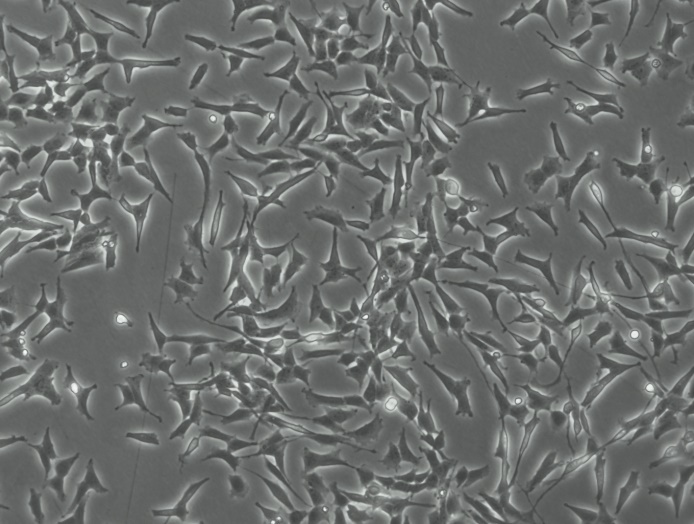 Fig. S2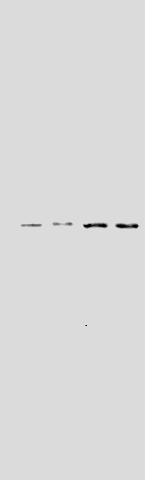 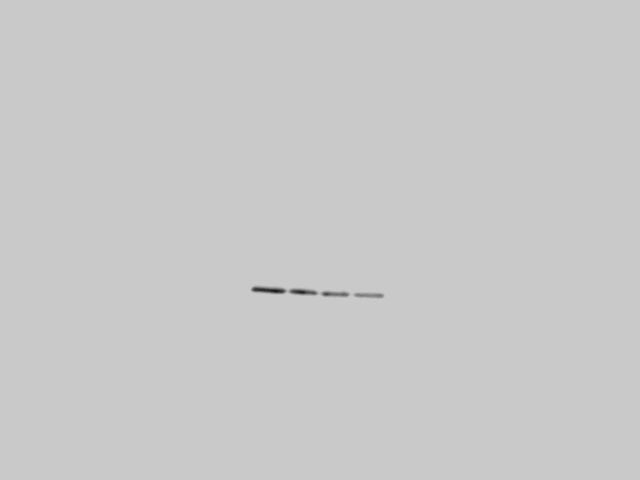 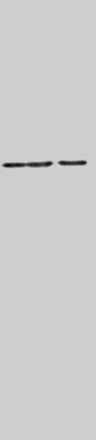 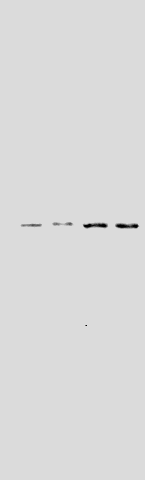 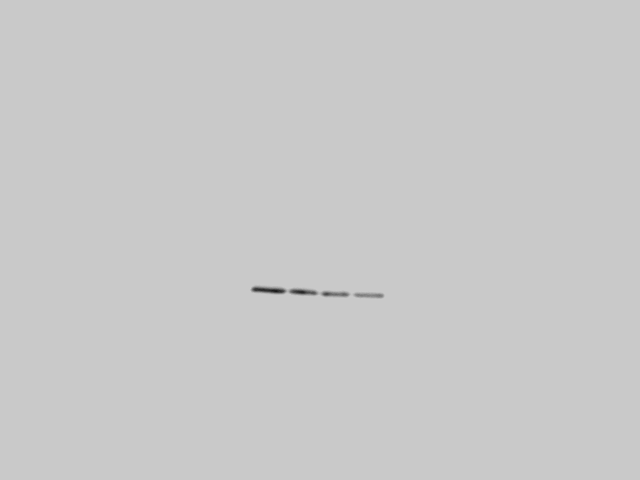 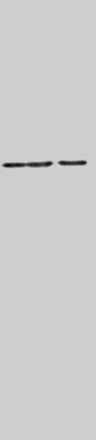 Fig. S3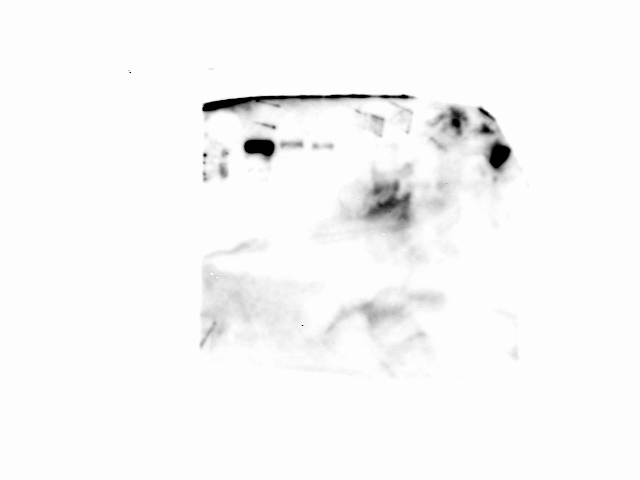 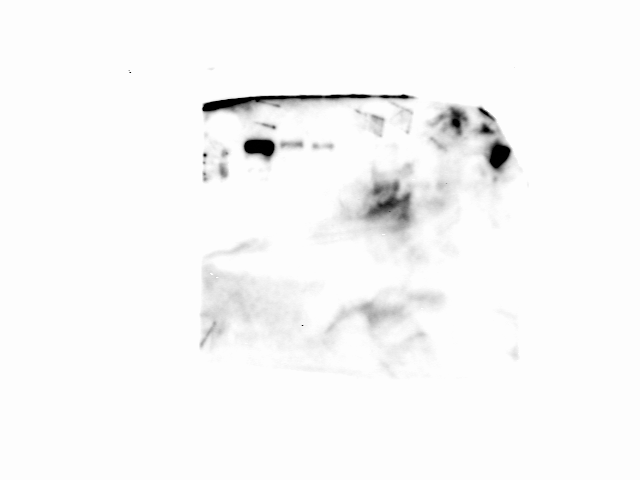 Fig. S4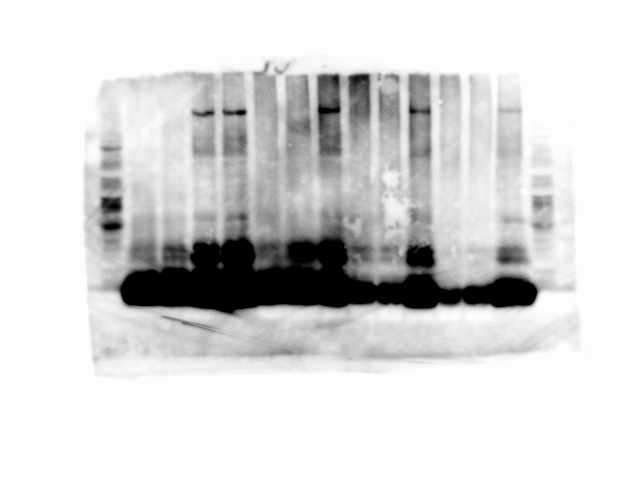 Fig. S5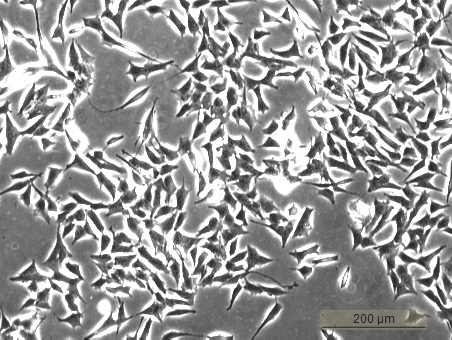 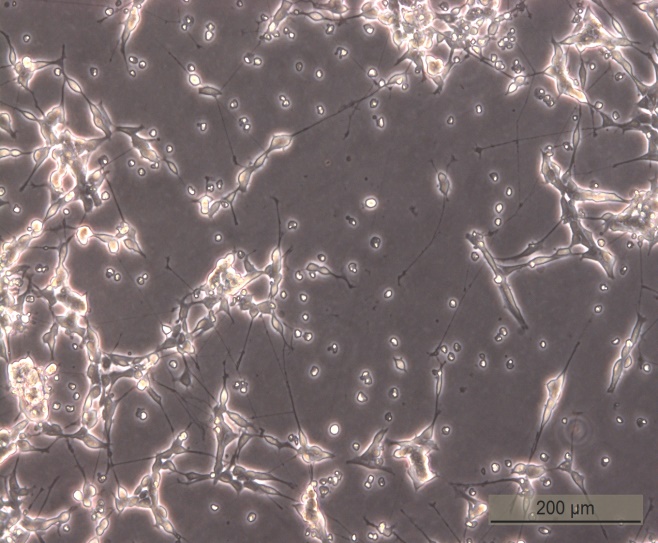 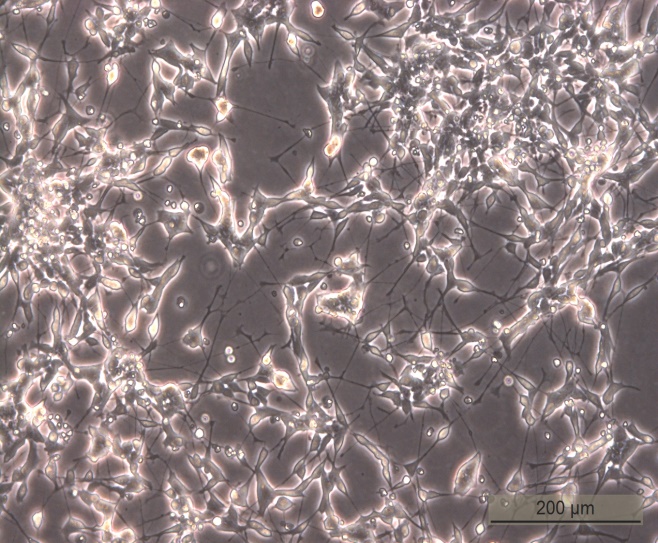 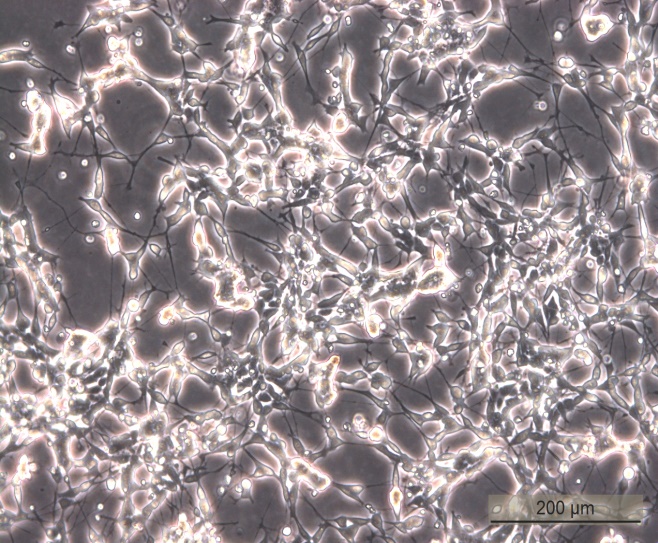 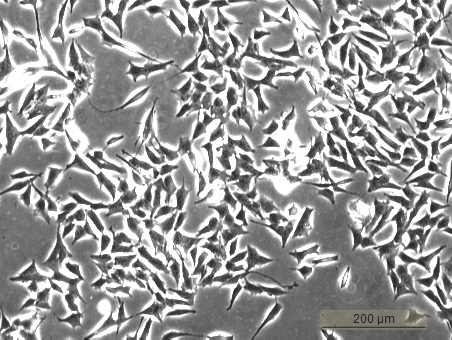 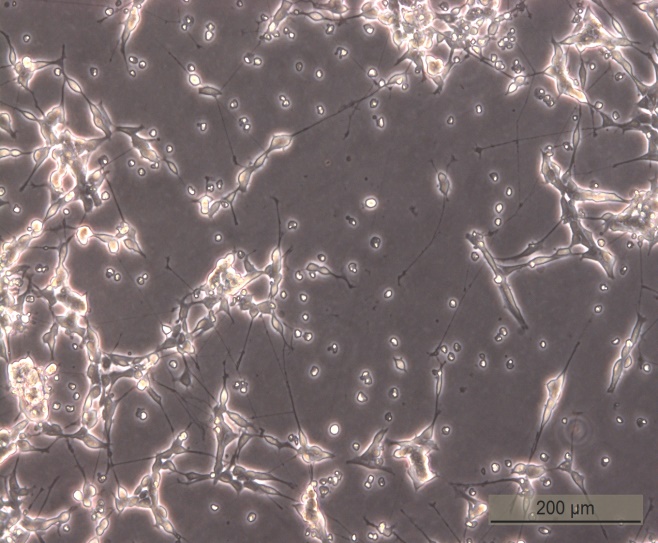 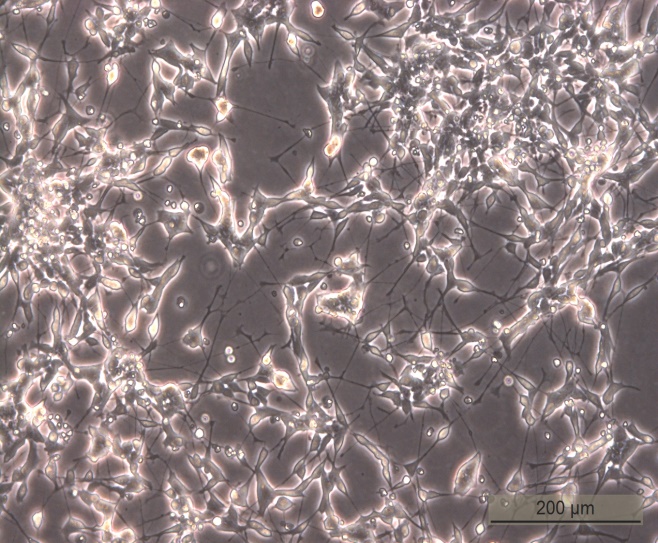 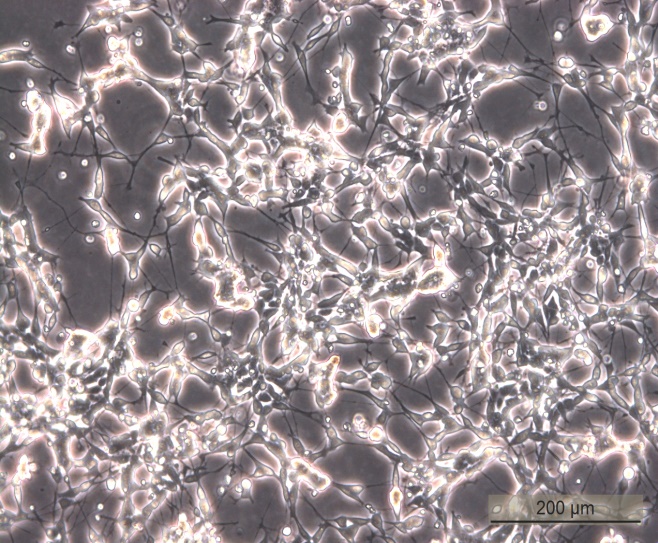 Table S1. Donor information for used dental pulp derived mesenchymal stem cells.Table S1. Donor information for used dental pulp derived mesenchymal stem cells.Table S1. Donor information for used dental pulp derived mesenchymal stem cells.Table S1. Donor information for used dental pulp derived mesenchymal stem cells.Table S1. Donor information for used dental pulp derived mesenchymal stem cells.ID #1 #2 #3 #4 Sex FemaleFemale Female Female Age  22252321Tooth Upper right third molar Upper left third molarLower left third molar Lower right third molar Table S2. Donor information for used bone marrow-derived mesenchymal stem cells.Table S2. Donor information for used bone marrow-derived mesenchymal stem cells.Table S2. Donor information for used bone marrow-derived mesenchymal stem cells.Table S2. Donor information for used bone marrow-derived mesenchymal stem cells.Table S2. Donor information for used bone marrow-derived mesenchymal stem cells.ID #1 #2 Bank nameHealth science research resourcesLonza Walkersville, IncCell name UE6E7-16PT-2501Sex FemaleFemale Age  9121-22SitePosterior iliac crest of the pelvic bonePosterior iliac crest of the pelvic boneTable S3. Donor information for used adipose-derived mesenchymal stem cells.Table S3. Donor information for used adipose-derived mesenchymal stem cells.Table S3. Donor information for used adipose-derived mesenchymal stem cells.Table S3. Donor information for used adipose-derived mesenchymal stem cells.Table S3. Donor information for used adipose-derived mesenchymal stem cells.Table S3. Donor information for used adipose-derived mesenchymal stem cells.Table S3. Donor information for used adipose-derived mesenchymal stem cells.ID #1 #1 Bank nameLonza Walkersvillen, IncCell name PT-5006PT-5006Sitelipoaspirateslipoaspirates